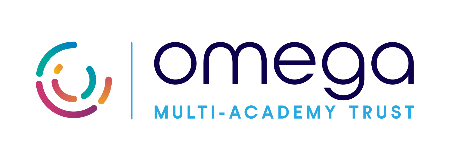 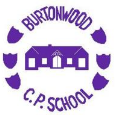 History Key Concept MapCONCEPT TYPEAutumnSpringSummerEYFSUmbrella ConceptEvidence/ Similarity and differenceEvidence/ Similarity and differenceEvidence/ Similarity and differenceEYFSUnderpinning ConceptContinuity and ChangeChronology ReasoningCultureContinuity and ChangeChronology ReasoningContinuity and ChangeChronology ReasoningYear 1Umbrella ConceptReasoning/ DemocracySimilarity and differenceSimilarity and differenceYear 1Underpinning ConceptChronologySignificanceConflictSimilarity and differenceChronologyContinuity and ChangeEvidenceChronologyContinuity and ChangeEvidenceYear 2Umbrella ConceptSignificance/ ConflictSignificance/ Continuity and ChangeSignificance/ Continuity and ChangeYear 2Underpinning ConceptChronologyPerspectiveCause and ConsequenceSimilarity and differenceEvidenceSimilarity and differenceEvidenceSimilarity and differenceEvidenceYear 3Umbrella ConceptCulture/ EvidenceInvasion and settlementConflict/ Invasion and settlementYear 3Underpinning ConceptChronologyDurationSimilarity and difference InterpretationChronologyCultureContinuity and changeConflictChronologyEvidenceCulture Cause and ConsequenceYear 4Umbrella ConceptDuration/EvidenceCulture/ EvidenceInvasion and Settlement/ EvidenceYear 4Underpinning ConceptChronologySimilarity and differenceContinuity and changeChronologyDurationSimilarity and differenceChronologyCultureDurationSimilarity and differenceConflictYear 5Umbrella ConceptDuration/ Continuity and changeCause and consequence/  SignificanceConflict/ Perspective/ SignificanceYear 5Underpinning ConceptChronologyInterpretationSimilarity and differenceReasoning SignificanceChronologyContestabilityPerspectiveEmpathyEvidenceChronologyEvidenceSimilarity and differenceDurationCause and consequenceYear 6Umbrella ConceptReasoning/DemocracySignificance/ EmpathyDemocracyYear 6Underpinning ConceptChronologyEvidenceCultureInterpretationChronologyPerspectiveReasoningSimilarity and differenceChronologyCultureSimilarity and differenceContinuity and changeConceptEYFSY1Y2Y3Y4Y5Y6Continuity and ChangeFamily and Community Boats/Journeys Emergency VehiclesHomesToysWW1LiverpoolFamous PeopleAnglo-SaxonsAncient BritainVictoriansLawmakersEvidenceFamily and Community Boats/Journeys Emergency VehiclesHomesToysWW1LiverpoolFamous PeopleAncient EgyptiansVikingsAncient BritainMayansRomansTitanic WW2Ancient GreeksChronology Family and Community Boats/Journeys Emergency VehiclesBonfire NightHomesToysWW1Ancient Egyptians Anglo-SaxonsVikingsAncient BritainMayansRomansVictoriansTitanicWW2Ancient GreeksBlack History LawmakersSimilarity and differenceFamily and Community Boats/Journeys Emergency VehiclesHomesToysWW1LiverpoolFamous PeopleAncient EgyptiansAncient BritainMayansRomansVictoriansTitanicBlack HistoryLawmakersDemocracyBonfire NightAncient GreeksLawmakersSignificanceBonfire NightWW1LiverpoolFamous PeopleVictoriansTitanic WW2Black HistoryReasoningFamily and Community Boats/Journeys Emergency VehiclesBonfire NightVictoriansAncient GreeksBlack History ConflictBonfire NightWW1Anglo-SaxonsVikingsRomansWW2InterpretationAncient EgyptiansVictoriansAncient GreeksPerspectiveWW1WW2Black HistoryDurationAncient EgyptiansAncient BritainMayansRomansVictoriansWW2CultureFamily and Community Ancient Egyptians Anglo-SaxonsVikingsMayans RomansAncient GreeksInvasion and settlementAnglo-SaxonsVikingsRomansCause and consequenceWW1VikingsWW2EmpathyTitanicBlack HistoryContestabilityTitanic